CUADRO DE BONOS EN DOLARES – 20/09/2019SOBERANOS EN DÓLARES - PRECIOS EN PESOS ($ 66.1905)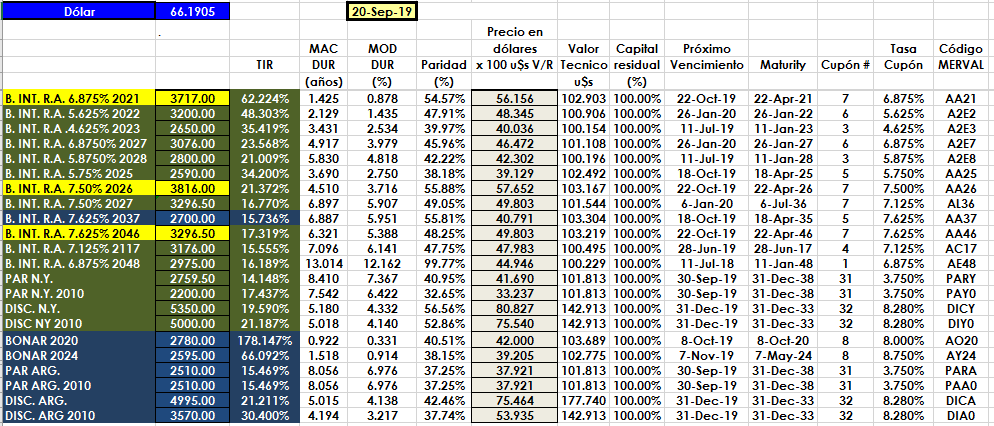 PRECIOS EN DÓLARES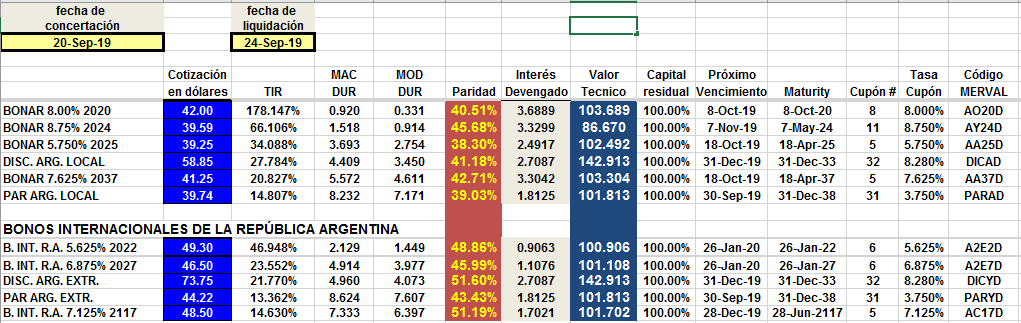 